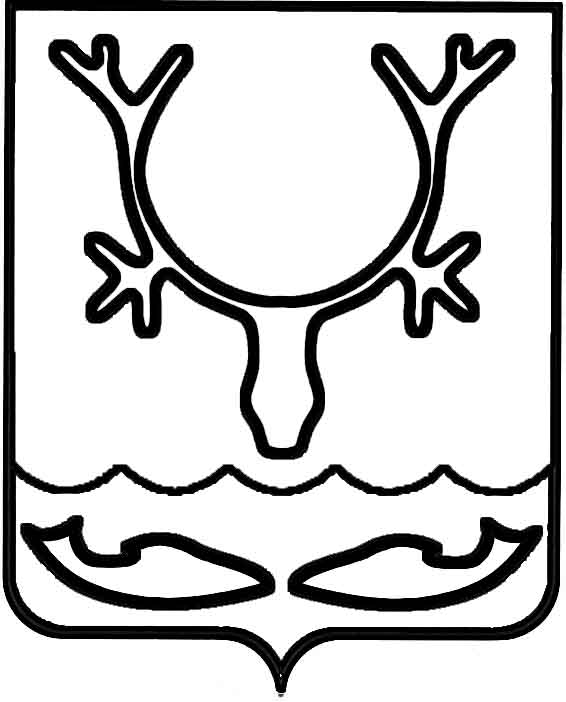 Администрация МО "Городской округ "Город Нарьян-Мар"РАСПОРЯЖЕНИЕот “____” __________________ № ____________		г. Нарьян-МарВ связи с проведенными организационно-штатными мероприятиями                                  внести в распоряжение Администрации МО "Городской округ "Город Нарьян-Мар" от 17.02.2017 № 69-р (в ред. от 23.05.2017 № 267-р) "О создании рабочей группы                 по реализации приоритетного проекта "Формирование комфортной городской среды" следующие изменения:Исключить из состава рабочей группы Храмову Т.Н.Включить в состав рабочей группы Рябову А.С., начальника отдела ЖКХ, капитального ремонта, дорожного хозяйства и благоустройства Управления строительства, ЖКХ и градостроительной деятельности Администрации МО "Городской округ "Город Нарьян-Мар".Должность Бережного А.Н. изложить в следующей редакции: "первый заместитель главы Администрации МО "Городской округ "Город Нарьян-Мар".Должность Черноусова А.В. изложить в следующей редакции: "начальник Управления строительства, ЖКХ и градостроительной деятельности Администрации МО "Городской округ "Город Нарьян-Мар".Должность Синявина В.В. изложить в следующей редакции: "директор МБУ "Чистый город".Должность Талеева С.А. изложить в следующей редакции: "главный консультант отдела по работе с органами местного самоуправления и регистра муниципальных нормативных правовых актов Ненецкого автономного округа управления национальной политики и общественного развития Департамента по взаимодействию с органами местного самоуправления и внешним связям Ненецкого автономного округа".1010.2017510-рО внесении изменений в распоряжение Администрации МО "Городской округ "Город Нарьян-Мар" от 17.02.2017 № 69-рГлава МО "Городской округ "Город Нарьян-Мар" О.О.Белак